NHS Research Scotland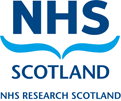 APPLICATION FORM FOREXCESS TREATMENT COSTS SUBVENTIONNotes for Completion of Application: Both PART A (below) and PART B (separate Excel workbook) must be completed for each study.  A copy of the Grant Application and Protocol should be attached to the applicationAll applications for subvention raised by Chief Investigators must be submitted through the appropriate R&D Office for studies being led within  on behalf of all organisations participating in the trial. For studies being led outwith  subvention applications should come through participating Board(s). Applications submitted directly by CIs will be returned.Applications and queries should be made to:David HoodTel No 0131-244-9539ExcessTreatmentCostsCSO@gov.scot 
Scottish Government
Chief Scientist Office
Room GR
St Andrews HouseCompleted by:Applicant details:PART ATRIAL SUMMARY FOR EXCESS TREATMENT COSTS SUBVENTIONNameAddressPhone NumberEmailNameAddressPhone NumberEmailWhat is the acronym for the trial?What is the full title?Which countries are involved?Scotland   Scotland   Which countries are involved?EnglandEnglandWhich countries are involved?WalesWalesWhich countries are involved?NINIWho are the main funder(s) and sponsor?  What are the total costs of the study?Research CostsWhat are the total costs of the study?Service Support CostsWhat are the total costs of the study?Treatment CostsWhat are the objectives/aims of the trial?What treatment(s) will be given to patients in the arms of the trial?What is the planned sample size for all the UK, i.e. Scotland, England, Wales and Northern Ireland?  State total, plus number of subjects in each arm.  Also state total, plus number of subjects split between Scotland and each of the other UK countries.ScotlandWhat is the planned sample size for all the UK, i.e. Scotland, England, Wales and Northern Ireland?  State total, plus number of subjects in each arm.  Also state total, plus number of subjects split between Scotland and each of the other UK countries.EnglandWhat is the planned sample size for all the UK, i.e. Scotland, England, Wales and Northern Ireland?  State total, plus number of subjects in each arm.  Also state total, plus number of subjects split between Scotland and each of the other UK countries.WalesWhat is the planned sample size for all the UK, i.e. Scotland, England, Wales and Northern Ireland?  State total, plus number of subjects in each arm.  Also state total, plus number of subjects split between Scotland and each of the other UK countries.NIWhat is the planned sample size for all the UK, i.e. Scotland, England, Wales and Northern Ireland?  State total, plus number of subjects in each arm.  Also state total, plus number of subjects split between Scotland and each of the other UK countries.TotalWhich NHS Bodies are incurring ETC expenditure?If the treatment was to continue after the Research has been undertaken please comment on its relevance to  NHSScotland or Scottish patients, its contribution to the existing knowledge base, and the likelihood of the findings being adopted in Scotland.